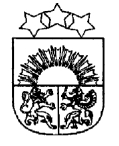 LATVIJAS  REPUBLIKA  KRĀSLAVAS  NOVADSKRĀSLAVAS  NOVADA  DOMEReģ. Nr. 90001267487Rīgas iela 51, Krāslava, Krāslavas nov., LV-5601. Tālrunis +371 65624383, fakss +371 65681772e-pasts: dome@kraslava.lvKrāslavāSĒDES  PROTOKOLS2014.gada  23.oktobrī                                          					     	 Nr.14Sēde sasaukta:	 Rīgas ielā 51, Krāslavā, plkst.1400Sēdi atklāj plkst.1400Sēdi vada 	– domes priekšsēdētājs Gunārs UpenieksProtokolē 	– lietvede Ārija LeonovičaPiedalās 	  Deputāti: Vitālijs Aišpurs, Vera Bīriņa, Jāzeps Dobkevičs, Aleksandrs Jevtušoks, Raimonds Kalvišs, Aivars Krūmiņš, Viktorija Lene, Antons Ļaksa, Viktors Moisejs, Gunārs Upenieks, Ēriks Zaikovskis Nepiedalās - Vjačeslavs Aprups (sakarā ar neiespējamību atlikt tiešos darba pienākumus), Jānis Tukāns (komandējumā), Viktorija Vengreviča (komandējumā), Francis Zalbovičs (komandējumā)Pašvaldības administrācijas darbinieki un uzaicinātās personas: J.Geiba (izpilddirektors), I.Hmeļņicka (izpilddirektora vietniece finanšu un budžeta jautājumos), J.Križanovska (galvenā grāmatvede), V.Aišpurs (Administratīvās nodaļas vadītājs), A.Skerškāns (vecākais juriskonsults), I.Skerškāns (zemes lietu speciālists), I.Danovska (Būvaaldes vadītāja), R.Sakoviča (Bāriņtiesas priekšsēdētāja), E.Škutāne (informatīvā biļetena „Krāslavas Vēstis” redaktore), G.Grišāne (Skaistas un Kalniešu pagastu pārvalžu vadītāja), I.Kavinska (sabiedrisko attiecību speciāliste)Sēdes vadītājs G.Upenieks piedāvā veikt izmaiņas sēdes darba kārtībā un iekļaut:papildpunktu  Nr.8.2. pie darba kārtības jautājuma Nr.8 „Par Krāslavas novada pašvaldības saistošajiem noteikumiem”;papildjautājumu Nr.11 „Par Krāslavas novada pašvaldības nekustamā īpašuma atsavināšanu”;papildjautājumu Nr.12 „Par nekustamo īpašumu nosacīto cenu”;papildjautājumu Nr.13 „Par nekustamā īpašuma nodokļa parāda dzēšanu ”;papildjautājumu Nr.14 „Par kustamās mantas noņemšanu no bilances”;papildjautājumu Nr.15 „Par SIA „Robežnieki AP” pamatkapitāla izteikšanu euro un pamatkapitāla palielināšanu”;papildjautājumu Nr.16 „Par zemes nomas līguma izbeigšanu”;papildjautājumu Nr.17 „Par atvaļinājuma izmantošanu”.Deputātiem citu priekšlikumu un iebildumu nav.Balso par darba kārtību ar papildinājumiem.Vārdiski un atklāti  balsojot: par	- V.Aišpurs,  V.Bīriņa, J.Dobkevičs, A.Jevtušoks, R.Kalvišs,  A.Krūmiņš, V.Lene, A.Ļaksa, V.Moisejs, G.Upenieks, Ē.Zaikovskispret	-  nav	atturas - navAr 11 balsīm  „par” ; „pret” – nav, „atturas” –nav,  Krāslavas novada dome nolemj:Apstiprināt sēdes darba kārtību ar papildinājumiem:Darba kārtība:1.   Par zemes ierīcības projekta apstiprināšanu2.     Par zemes gabala sadalīšanu3. Zemes jautājumi4. Adresācijas jautājumi5. Par deklarētās dzīvesvietas ziņu anulēšanu6. Dzīvokļu jautājumi7. Par Krāslavas novada medību koordinācijas komisijas izveidošanu un nolikuma apstiprināšanu8. Par Krāslavas novada pašvaldības saistošajiem noteikumiem 9. Par domes lēmuma atcelšanu10. Par rīkojuma apstiprināšanu11. Par Krāslavas novada pašvaldības nekustamā īpašuma atsavināšanu12. Par nekustamo īpašumu nosacīto cenuPar nekustamā īpašuma nodokļa parāda dzēšanu Par kustamās mantas noņemšanu no bilancesPar SIA „Robežnieki AP” pamatkapitāla izteikšanu euro un pamatkapitāla palielināšanuPar zemes nomas līguma izbeigšanuPar atvaļinājuma izmantošanu1.§Par zemes ierīcības projekta apstiprināšanuZiņo: G.UpenieksVārdiski un atklāti  balsojot: par	- V.Aišpurs,  V.Bīriņa, J.Dobkevičs, A.Jevtušoks, R.Kalvišs,  A.Krūmiņš, V.Lene, A.Ļaksa, V.Moisejs, G.Upenieks, Ē.Zaikovskispret	-  nav	atturas - navAr 11 balsīm  „par” ; „pret” – nav, „atturas” –nav,  Krāslavas novada dome nolemj: 	 Saskaņā ar „Zemes ierīcības likuma” 10.panta pirmo daļu un MK noteikumiem Nr.288 “Zemes ierīcības projekta izstrādes noteikumi”, apstiprināt Krāslavas novada, Skaistas pagasta, "Ezermalas" nekustamā īpašuma ar kadastra apzīmējumu  6088 003 0091  izstrādāto zemes ierīcības projektu. Nodalītajam zemes gabalam piešķirt nosaukumu „Krāteri”.Zemes gabala lietošanas mērķis – lauksaimniecības zeme, kods 0101.Lēmuma projekta iesniedzējs:domes priekšsēdētājs G.UpenieksLēmuma projekta sagatavotājs:Būvvaldes vadītāja I.Danovska2.§Par zemes gabala sadalīšanuZiņo: G.UpenieksVārdiski un atklāti  balsojot: par	- V.Aišpurs,  V.Bīriņa, J.Dobkevičs, A.Jevtušoks, R.Kalvišs,  A.Krūmiņš, V.Lene, A.Ļaksa, V.Moisejs, G.Upenieks, Ē.Zaikovskispret	-  nav	atturas - navAr 11 balsīm  „par” ; „pret” – nav, „atturas” –nav,  Krāslavas novada dome nolemj:      Saskaņā ar “Zemes ierīcības likuma” 8.panta noteikumiem,  atļaut zemes īpašuma sadali Rīgas ielā 165, Krāslavā, Krāslavas novadā  (zemes kadastra Nr. 6001 002 1635 )  un pasūtīt  zemes ierīcības projektu. Pamatojums – zemesgrāmatu apliecība, zemes robežu plāns, SIA „Krāslavas ūdens”  iesniegums.   Zemes gabalu sadalīt atbilstoši pievienotajai shēmai un darba uzdevumam.Projekta izstrādātājam konkretizēt zemes gabala apgrūtinājumus.Lēmuma projekta iesniedzējs:domes priekšsēdētājs G.UpenieksLēmuma projekta sagatavotājs:Būvvaldes vadītāja I.Danovska3.§Zemes jautājumiZiņo: G.Upenieks, I.Skerškāns (zemes lietu speciālists)Balso par lēmuma projektu kopumā.Vārdiski un atklāti  balsojot: par	- V.Aišpurs,  V.Bīriņa, J.Dobkevičs, A.Jevtušoks, R.Kalvišs,  A.Krūmiņš, V.Lene, A.Ļaksa, V.Moisejs, G.Upenieks, Ē.Zaikovskispret	-  nav	atturas - navAr 11 balsīm  „par” ; „pret” – nav, „atturas” –nav,  Krāslavas novada dome nolemj:1. Pamatojoties uz Boleslava V[..] 22.09.2014.iesniegumu, iznomāt Boleslavam V[..], personas kods [..], dzīvo [..], Krāslavas novadā, Krāslavas novada pašvaldībai piekritīgo zemes vienību 0,75 ha platībā ar kadastra apzīmējumu 6096-003-0255 Ūdrīšu pagastā uz 5 gadiem, nosakot nomas maksu 0,5% apmērā no zemes kadastrālās vērtības gadā, saskaņā ar MK noteikumu Nr.735 „Noteikumi par publiskas personas zemes nomu” 18.1.punktu. Zemes lietošanas mērķis – zeme, uz kuras galvenā saimnieciskā darbība ir lauksaimniecība (kods 0101).2. Pamatojoties uz Veras Ņ[..] 29.09.2014.iesniegumu, grozīt 01.09.2012. Indras pagasta lauku apvidus zemes nomas līgumu. Samazināt Verai Ņ[..], personas kods [..], dzīvo [..], iznomātās zemes platību, atstājot nomā zemes vienības ar kadastra apzīmējumu 6062-004-0704 daļu 1,1 ha platībā saskaņā ar grafisko pielikumu.3. Pamatojoties uz Lilijas K[..] 02.10.2014.iesniegumu, iznomāt Lilijai K[..], personas kods [..], dzīvo [..], Krāslavas novadā, Krāslavas novada pašvaldībai piekritīgo zemes vienību 0,1 ha platībā ar kadastra apzīmējumu 6078-001-0224 Krāslavas pagastā uz 5 gadiem, nosakot nomas maksu 0,5% apmērā no zemes kadastrālās vērtības gadā, saskaņā ar MK noteikumu Nr.735 „Noteikumi par publiskas personas zemes nomu” 18.1.punktu. Zemes lietošanas mērķis – zeme, uz kuras galvenā saimnieciskā darbība ir lauksaimniecība (kods 0101).4. Pamatojoties uz Jāņa D[..] 02.10.2014.iesniegumu, iznomāt Jānim D[..], personas kods [..], dzīvo [..], Krāslavas novada pašvaldībai piekritīgo zemes vienību 5,4 ha platībā ar kadastra apzīmējumu 6048-002-0381 Krāslavas novada Aulejas pagastā uz 5 gadiem, nosakot nomas maksu 1,5% apmērā no zemes kadastrālās vērtības gadā, saskaņā ar MK noteikumu Nr.735 „Noteikumi par publiskas personas zemes nomu” 18.3.punktu. Zemes lietošanas mērķis – fizisko vai juridisko personu īpašumā vai lietošanā esošo ūdeņu teritorijas (kods 0302).5. Pamatojoties uz Marinas B[..] 06.10.2014.iesniegumu, iznomāt Marinai B[..], personas kods [..], dzīvo Krāslavas novadā, [..], Krāslavas novada pašvaldībai piekritīgo zemes vienību 2,7 ha platībā ar kadastra apzīmējumu 6064-001-0080 Krāslavas novada Izvaltas pagastā uz 5 gadiem, nosakot nomas maksu par zemesgabalu 1,5% apmērā no zemes kadastrālās vērtības gadā, piemērojot koeficientu 1,5 sakarā ar to, ka uz zemesgabala atrodas būves, kuras ir ierakstāmas, bet nav ierakstītas zemesgrāmatā, pamatojoties uz MK noteikumu Nr.735 „Noteikumi par publiskas personas zemes nomu” 7.2.punktu, 9.1.punktu. Zemes lietošanas mērķis – zeme, uz kuras galvenā saimnieciskā darbība ir lauksaimniecība (kods 0101). Uz zemes vienības ar kadastra apzīmējumu 6064-001-0080 atrodas Marinai B[..]piederošas ēkas un būves saskaņā ar 15.11.1991. apliecību par tiesībām uz mantojumu pēc testamenta.6. Pamatojoties uz nekustamā īpašuma tiesiskā valdītāja Dmitrija N[..] 09.10.2014.iesniegumu, saskaņā ar 2006.gada 20.jūnija Ministru kabineta noteikumiem Nr.496 „Nekustamā īpašuma lietošanas mērķu klasifikācija un nekustamā īpašuma lietošanas mērķu noteikšanas un maiņas kārtība”, mainīt lietošanas mērķi Krāslavas novada Robežnieku pagasta zemes vienībām 0,6 ha platībā ar kadastra apzīmējumu 6086-004-0029, 0,1347 ha platībā ar kadastra apzīmējumu 6086-004-0813, 0,1386 ha platībā ar kadastra apzīmējumu 6086-004-0814 no „Zeme, uz kuras galvenā saimnieciskā darbība ir lauksaimniecība” (kods 0101) uz „Individuālo dzīvojamo māju apbūve” (kods 0601), kas ir saskaņā ar apstiprināto Krāslavas novada teritorijas plānojumu.7. Pamatojoties uz Jāņa J[..] 06.10.2014.iesniegumu, iznomāt Jānim J[..], personas kods [..], dzīvo Krāslavas novadā, [..], Krāslavas novada pašvaldībai piekritīgās zemes vienības ar kadastra apzīmējumu 6096-003-0136 daļu 5,7 ha platībā Ūdrīšu pagastā uz 5 gadiem, nosakot nomas maksu 0,5% apmērā no zemes kadastrālās vērtības gadā, saskaņā ar MK noteikumu Nr.735 „Noteikumi par publiskas personas zemes nomu” 18.1.punktu. Zemes lietošanas mērķis – zeme, uz kuras galvenā saimnieciskā darbība ir lauksaimniecība (kods 0101).8. Pamatojoties uz Annas V[..] 09.10.2014.iesniegumu, iznomāt Annai V[..], personas kods [..], dzīvo [..], Krāslavas novada pašvaldībai piekritīgo zemes vienību 0,4 ha platībā ar kadastra apzīmējumu 6078-001-0262, kā arī rezerves zemes fondā ieskaitītās zemes vienības 0,2 ha platībā ar kadastra apzīmējumu 6078-001-0298, 0,4 ha platībā ar kadastra apzīmējumu 6078-001-0435, 0,35 ha platībā ar kadastra apzīmējumu 6078-001-0845, 0,3 ha platībā ar kadastra apzīmējumu 6078-001-0270 Krāslavas novada Krāslavas pagastā uz 5 gadiem, nosakot nomas maksu 0,5% apmērā no zemes kadastrālās vērtības gadā, saskaņā ar MK noteikumu Nr.735 „Noteikumi par publiskas personas zemes nomu” 18.1.punktu. Zemes lietošanas mērķis – zeme, uz kuras galvenā saimnieciskā darbība ir lauksaimniecība (kods 0101). Noteikt, ka pašvaldība var vienpusējā kārtā izbeigt zemes nomas tiesībās uz zemes vienībām ar kadastra apzīmējumiem 6078-001-0298, 6078-001-0435, 6078-001-0845, 6078-001-0270 gadījumā, ja minētās zemes vienības ir nepieciešamas Zemes pārvaldības likumā norādīto mērķu realizācijai.9. Pamatojoties Olgas M[..] 16.10.2014.iesniegumu, iznomāt Olgai M[..], personas kods [..], Krāslavas novada pašvaldībai piekritīgās zemes vienības ar kadastra apzīmējumu 6086-004-0653 daļu 0,7 ha platībā Robežnieku pagastā uz 5 gadiem, nosakot nomas maksu 0,5% apmērā no zemes kadastrālās vērtības gadā, saskaņā ar MK noteikumu Nr.735 „Noteikumi par publiskas personas zemes nomu” 18.1.punktu. Zemes lietošanas mērķis – zeme, uz kuras galvenā saimnieciskā darbība ir lauksaimniecība (kods 0101).10. Pamatojoties uz Jāzepa H[..] 16.10.2014.iesniegumu, sakarā ar to, ka zemes vienība ar kadastra apzīmējumu 6064-004-0352 ir Jāzepa H[..] mantojamā zeme saskaņā ar Valsts zemes dienesta Dienvidlatgales reģionālās nodaļas 2004.gada 28.jūnija lēmumu Nr.1-5-1/582, atcelt Krāslavas novada domes 17.04.2014.lēmumu (protokols Nr.5, 5.§, 33.punkts) par lietošanas tiesību izbeigšanu Jāzepam H[..], personas kods [..], uz zemes vienību ar kadastra apzīmējumu 6086-004-0352.11. Pamatojoties uz zemes mantinieces Elvīras K[..] pilnvarotās personas Mečislava L[..] 17.10.2014.iesniegumu, aktualizēt Krāslavas novada Krāslavas pilsētas kadastra karti. Pievienot Krāslavas novada pašvaldībai piekritīgo zemes vienību ar kadastra apzīmējumu 6001-003-0174 pie zemes vienības ar kadastra apzīmējumu 6001-003-0079, par kuru 2005.gada 01.novembrī pieņemts Krāslavas pilsētas zemes komisijas lēmums Nr.85 par zemes īpašuma tiesību atjaunošanu Elvīrai K[..]. Nodalīt no zemes vienības ar kadastra apzīmējumu 6001-003-0079 zemesgabalu 1,8 ha (18000 m2) platībā un pievienot pie Krāslavas novada pašvaldībai piekritīgās zemes vienības ar kadastra apzīmējumu 6001-003-0143. Precizēt zemes vienību ar kadastra apzīmējumiem 6001-003-0079 un 6001-003-0143 robežu konfigurāciju saskaņā ar grafisko pielikumu, kā arī apstiprināt Elvīras K[..] mantojamās zemes vienības ar kadastra apzīmējumu 6001-003-0079 platību – 8,21 ha (82100 m2) un Krāslavas novada pašvaldībai piekritīgās zemes vienības ar kadastra apzīmējumu 6001-003-0143 platību, kas pēc zemesgabala 1,8 ha (18000 m2) platībā pievienošanas sastāda 6,7 ha (67000 m2). Apstiprināt esošus lietošanas mērķus zemes vienībām ar kadastra apzīmējumiem 6001-003-0079 un 6001-003-0143.12. Pamatojoties uz Jevgēnija K[..] 17.04.2014.iesniegumu, iznomāt Jevgēnijam K[..], personas kods [..], dzīvo [..], Krāslavas novada pašvaldībai piekritīgās zemes vienības 1,5 ha platībā ar kadastra apzīmējumu 6086-006-0519, 4,3 ha platībā ar kadastra apzīmējumu 6086-003-0061, kā arī rezerves zemes fondā ieskaitīto zemes vienību 4,5 ha platībā ar kadastra apzīmējumu 6086-006-0221 Krāslavas novada Robežnieku pagastā uz 5 gadiem, nosakot nomas maksu 0,5% apmērā no zemes kadastrālās vērtības gadā, saskaņā ar MK noteikumu Nr.735 „Noteikumi par publiskas personas zemes nomu” 18.1.punktu. Zemes lietošanas mērķis – zeme, uz kuras galvenā saimnieciskā darbība ir lauksaimniecība (kods 0101). Noteikt, ka pašvaldība var vienpusējā kārtā izbeigt zemes nomas tiesībās uz zemes vienību ar kadastra apzīmējumu 6086-006-0221 gadījumā, ja minētā zemes vienība ir nepieciešama Zemes pārvaldības likumā norādīto mērķu realizācijai.13. Sakarā ar Vladimira A[..] nāvi, izbeigt Vladimiram A[..], personas kods [..], zemes nomas līguma tiesības uz zemes vienību ar kadastra apzīmējumu 60620040417 Krāslavas novada Indras pagastā.Saskaņā ar Nadeždas A[..] 03.09.2014. personīgo iesniegumu, iznomāt Nadeždai A[..],  personas kods [..], dzīvo [..], Krāslavas novada pašvaldībai piekritīgo zemes vienību 0,1722 ha platība ar kadastra apzīmējumu 60620040417 Krāslavas novada Indras  pagastā uz 10 gadiem, nosakot nomas maksu 1,5% apmērā no zemes kadastrālās vērtības gadā, pamatojoties uz MK noteikumu Nr.735 ‘’Noteikumi par valsts un pašvaldības zemes nomu” 7.2 punktu. Zemes lietošanas mērķis – vienģimenes dzīvojamo māju apbūve (kods 0601).Saskaņā ar Lidijas G[..] 13.10.2014. personīgo iesniegumu, izbeigt Lidijai G[..], personas kods [..], zemes nomas līguma tiesības uz zemes vienībām ar kadastra apzīmējumu 60620010105; 60620040459; 60620040812 Krāslavas novada Indras pagastā.Saskaņā ar Veronikas S[..] 13.10.2014. personīgo iesniegumu, iznomāt Veronikai S[..],  personas kods [..], dzīvo [..], Krāslavas novada pašvaldībai piekritīgas zemes vienības 3,00 ha platība ar kadastra apzīmējumu 60620010105; 0,50 ha platība ar kadastra apzīmējumu 60620040459; 0,50 ha platība ar kadastra apzīmējumu 60620040812 Krāslavas novada Indras  pagastā uz 10 gadiem, nosakot nomas maksu 0,5% apmērā no zemes kadastrālās vērtības gadā, pamatojoties uz MK noteikumu Nr.735 ‘’Noteikumi par valsts un pašvaldības zemes nomu” 18.1 punktu. Zemes lietošanas mērķis – zeme, uz kuras galvenā saimnieciskā darbība ir lauksaimniecība (kods 0101).Saskaņā ar Z/S ‘’Alas’’ īpašnieka Dmitrija Z[..] 01.09.2014. personīgo iesniegumu, noslēgt ar  Z/S ‘’Alas’’ Reģ. Nr.LV41501024882, adrese  Krāslavas novads c. Vaicuļeva Indras pagasts, lauku apvidus zemes nomas līgumu uz Krāslavas novada pašvaldībai piekritīgas zemes vienības 1,00 ha platība ar kadastra apzīmējumu 60620070401; 0,50 ha platība ar kadastra apzīmējumu 60620070413  un uz rezerves fondā ieskaitītas zemes vienībam 0,76  ha platība ar kadastra apzīmējumu 60620041017; 1,32 ha platība ar kadastra apzīmējumu 60620040875 Krāslavas novada Indras  pagastā uz 10 gadiem, nosakot nomas maksu 0,5% apmērā no zemes kadastrālās vērtības gadā pamatojoties uz MK noteikumu Nr.735 ‘’Noteikumi par valsts un pašvaldības zemes nomu” 18.1 punktu. Zemes lietošanas mērķis – zeme, uz kuras galvenā saimnieciskā darbība ir lauksaimniecība (kods 0101).Saskaņā ar Ivana D[..]16.10.2014. personīgo iesniegumu, iznomāt Ivanam D[..], personas kods [..], dzīvo [..], Krāslavas novada pašvaldībai piekritīgas zemes vienības 0,80 ha platība ar kadastra apzīmējumu 60620060126; 0,20 ha platība ar kadastra apzīmējumu 60620060127 Krāslavas novada Indras  pagastā uz 10 gadiem, nosakot nomas maksu 0,5% apmērā no zemes kadastrālās vērtības gadā pamatojoties uz MK noteikumu Nr.735 ‘’Noteikumi par valsts un pašvaldības zemes nomu” 18.1 punktu. Zemes lietošanas mērķis – zeme, uz kuras galvenā saimnieciskā darbība ir lauksaimniecība (kods 0101).Saskaņā ar Ināras Š[..] 28.08.2014. personīgo iesniegumu, iznomāt Inārai Š[..], personas kods [..], dzīvo [..], Krāslavas novada pašvaldības zemes vienības ar kadastra apzīmējumu 60620040801 daļu 1,07 haplatība saskaņā ar grafisko pielikumu Krāslavas novada Indras  pagastā uz 10 gadiem, nosakot nomas maksu 0,5% apmērā no zemes kadastrālās vērtības gadā pamatojoties uz MK noteikumu Nr.735 ‘’Noteikumi par valsts un pašvaldības zemes nomu” 18.1 punktu. Zemes lietošanas mērķis – zeme, uz kuras galvenā saimnieciskā darbība ir lauksaimniecība (kods 0101).Sakarā ar lauku apvidus zemes nomas līguma Nr.21 no 22.03.2007. pagarināšanu (Krāslavas novada domes lēmums no 29.03.2012. Protokols Nr.6) Aleksejam S[..], personas kods [..], uz Krāslavas novada pašvaldībai piekritīgo zemes vienību 1,00 ha platība ar kadastra apzīmējumu 60620070174 Krāslavas novada Indras pagastā, noteikt nomas maksu 0,5% apmērā no zemes kadastrālās vērtības gadā pamatojoties uz MK noteikumu Nr.644 ‘’Noteikumi par neizpirktās lauku apvidus zemes noma līguma noslēgšanas un nomas maksas aprēķināšanas kārtību” 7. punktu. Zemes lietošanas mērķis – zeme, uz kuras galvenā saimnieciskā darbība ir lauksaimniecība(kods 0101).Sakarā ar lauku apvidus zemes nomas līguma Nr.44 no 20.03.2007. pagarināšanu (Krāslavas novada domes lēmums no 29.03.2012. Protokols Nr.6) Valērijam K[..], personas kods [..], uz Krāslavas novada pašvaldībai piekritīgo zemes vienību 5,50 ha platība ar kadastra apzīmējumu 60620040427 Krāslavas novada Indras pagastā, noteikt nomas maksu 0,5% apmērā no zemes kadastrālās vērtības gadā pamatojoties uz MK noteikumu Nr.644 ‘’Noteikumi par neizpirktās lauku apvidus zemes noma līguma noslēgšanas un nomas maksas aprēķināšanas kārtību” 7. punktu. Zemes lietošanas mērķis – zeme, uz kuras galvenā saimnieciskā darbība ir lauksaimniecība(kods 0101). Sakarā ar lauku apvidus zemes nomas līguma Nr.98 no 22.06.2007. pagarināšanu (Krāslavas novada domes lēmums no 29.03.2012. Protokols Nr.6) Ivanam L[..], personas kods [..], uz Krāslavas novada pašvaldībai piekritīgas zemes vienības 6,80 ha platība ar kadastra apzīmējumu 60620070222; 1,00 ha  platība ar kadastra apzīmējumu 60620040470 Krāslavas novada Indras pagastā, noteikt nomas maksu 0,5% apmērā no zemes kadastrālās vērtības gadā pamatojoties uz MK noteikumu Nr.644 ‘’Noteikumi par neizpirktās lauku apvidus zemes noma līguma noslēgšanas un nomas maksas aprēķināšanas kārtību” 7. punktu. Zemes lietošanas mērķis – vienģimenes dzīvojamo māju apbūve (kods 0601). Sakarā ar lauku apvidus zemes nomas līguma Nr.45 no 20.03.2007. pagarināšanu (Krāslavas novada domes lēmums no 24.05.2012. Protokols Nr.8) Fadejam D[..], personas kods [..], uz Krāslavas novada pašvaldībai piekritīgo zemes vienību 3,30 ha platība ar kadastra apzīmējumu 60620070112 Krāslavas novada Indras pagastā, noteikt nomas maksu 0,5% apmērā no zemes kadastrālās vērtības gadā pamatojoties uz MK noteikumu Nr.644 ‘’Noteikumi par neizpirktās lauku apvidus zemes noma līguma noslēgšanas un nomas maksas aprēķināšanas kārtību” 7. punktu. Zemes lietošanas mērķis – zeme, uz kuras galvenā saimnieciskā darbība ir lauksaimniecība(kods 0101).Lēmuma projekta iesniedzējs:Domes priekšsēdētājs G.UpenieksLēmuma projektu sagatavoja:Zemes lietu speciālists I.Skerškāns Indras pagasta pārvaldes zemes lietu speciāliste V. Bārtule4.§Adresācijas jautājumiZiņo: G.Upenieks, I.Skerškāns (zemes lietu speciālists)Balso par lēmuma projektu kopumā.Vārdiski un atklāti  balsojot: par	- V.Aišpurs,  V.Bīriņa, J.Dobkevičs, A.Jevtušoks, R.Kalvišs,  A.Krūmiņš, V.Lene, A.Ļaksa, V.Moisejs, G.Upenieks, Ē.Zaikovskispret	-  nav	atturas - navAr 11 balsīm  „par” ; „pret” – nav, „atturas” –nav,  Krāslavas novada dome nolemj:1. Pamatojoties uz Veltas K[..] pilnvarotās personas SIA „Kursa MRU” 26.09.2014. iesniegumu Nr.1.12/142, sakarā ar zemes īpašuma „Stārķi”, kadastra Nr.6048-006-0023, sadalīšanu un zemes vienības ar kadastra apzīmējumu 6048-006-0023 atdalīšanu, saskaņā ar 03.11.2009. MK noteikumiem Nr.1269 „Adresācijas sistēmas noteikumi”, piešķirt Krāslavas novada Aulejas pagasta jaunizveidotajam zemes īpašumam, kura sastāvā ir zemes vienība ar kadastra apzīmējumu 6048-006-0023, nosaukumu „Miķeļi”.2. Pamatojoties uz Jāņa B[..], Inta B[..], Leontīnes B[..], Alberta B[..], Marijas G[..], Silvijas S[..], Veltas K[..] pilnvarotās personas SIA „Kursa MRU” 07.10.2014. iesniegumu Nr.1.12/146, sakarā ar zemes īpašuma „Zvejnieki”, kadastra Nr.6048-006-0069, sadalīšanu un zemes vienības ar kadastra apzīmējumu 6048-006-0070 atdalīšanu, saskaņā ar 03.11.2009. MK noteikumiem Nr.1269 „Adresācijas sistēmas noteikumi”, piešķirt Krāslavas novada Aulejas pagasta jaunizveidotajam zemes īpašumam, kura sastāvā ir zemes vienība ar kadastra apzīmējumu 6048-006-0070, nosaukumu „Druvvalži”.3. Pamatojoties uz Marijas K[..] 08.10.2014.iesniegumu, sakarā ar zemes īpašuma „Mārkalni”, kadastra Nr.6078-001-0098, sadalīšanu un zemes vienību ar kadastra apzīmējumiem 6078-001-0099, 6078-003-0081, 6078-003-0092 atdalīšanu, saskaņā ar 03.11.2009. MK noteikumiem Nr.1269 „Adresācijas sistēmas noteikumi”, piešķirt Krāslavas novada Krāslavas pagasta jaunizveidotajam zemes īpašumam, kura sastāvā ir zemes vienība ar kadastra apzīmējumu 6078-001-0099, nosaukumu „Betijas”; jaunizveidotajam zemes īpašumam, kura sastāvā ir zemes vienība ar kadastra apzīmējumu 6078-003-0081, nosaukumu „Priežsili”; jaunizveidotajam zemes īpašumam, kura sastāvā ir zemes vienība ar kadastra apzīmējumu 6078-003-0092, nosaukumu „Purvāji”, kā arī mainīt zemes vienībai ar kadastra apzīmējumu 6078-003-0092 un būvei ar kadastra apzīmējumu 6078-003-0092-001 adresi no „Mārkalni”, c.Krasnoļenka, Krāslavas pagasts, Krāslavas novads, LV-5601 uz „Purvāji”, c.Krasnoļenka, Krāslavas pagasts, Krāslavas novads, LV-5601.4. Pamatojoties uz zemes nomnieces Marijas S[..] 10.10.2014. iesniegumu, sakarā ar zemes īpašuma ar kadastra Nr.6070-009-0117 sadalīšanu, zemes vienības ar kadastra apzīmējumu 6070-009-0117 atdalīšanu un reģistrāciju zemesgrāmatā, saskaņā ar 03.11.2009. MK noteikumiem Nr.1269 „Adresācijas sistēmas noteikumi”, piešķirt Krāslavas novada Kaplavas pagasta jaunizveidotajam zemes īpašumam, kura sastāvā ir zemes vienība ar kadastra apzīmējumu 6070-009-0117, nosaukumu „Lapegles”, kā arī apstiprināt zemes vienībai ar kadastra apzīmējumu 6070-009-0117 un uz tās esošajām būvēm adresi – Ausekļa iela 11, c.Varnaviči, Kaplavas pagasts, Krāslavas novads, LV-5668.5. Pamatojoties uz Konstantīna T[..]16.05.2014.iesniegumu, sakarā ar zemes īpašuma ar kadastra Nr.6086-005-0102 reģistrāciju zemesgrāmatā, saskaņā ar 03.11.2009. MK noteikumiem Nr.1269 „Adresācijas sistēmas noteikumi”, piešķirt Krāslavas novada Robežnieku pagasta zemes īpašumam ar kadastra Nr.6086-005-0102, kura sastāvā ir zemes vienība ar kadastra apzīmējumu 6086-005-0102, nosaukumu „Taigas”.6. Pamatojoties uz Antona A[..] 16.10.2014.iesniegumu, sakarā ar zemes īpašuma „Mežaines”, kadastra Nr.6062-005-0086, sadalīšanu un zemes vienības ar kadastra apzīmējumu 6062-005-0136 atdalīšanu, saskaņā ar 03.11.2009. MK noteikumiem Nr.1269 „Adresācijas sistēmas noteikumi”, piešķirt Krāslavas novada Indras pagasta jaunizveidotajam zemes īpašumam, kura sastāvā ir zemes vienība ar kadastra apzīmējumu 6062-005-0136, nosaukumu „Jaunkalējiņi”.7. Pamatojoties uz Janīnas B[..] 17.10.2014.iesniegumu, sakarā ar zemes īpašuma „Turki”, kadastra Nr.6074-004-0022, sadalīšanu un zemes vienību ar kadastra apzīmējumiem 6074-001-0006, 6074-001-0007, 6074-001-0008 atdalīšanu, saskaņā ar 03.11.2009. MK noteikumiem Nr.1269 „Adresācijas sistēmas noteikumi”, piešķirt Krāslavas novada Kombuļu pagasta jaunizveidotajam zemes īpašumam, kura sastāvā ir zemes vienības ar kadastra apzīmējumiem 6074-001-0006, 6074-001-0007, 6074-001-0008, nosaukumu „Ilzītes”.8. Pamatojoties uz Janīnas Č[..] pilnvarotās personas Birutas Č[..] 20.10.2014.iesniegumu, sakarā ar zemes īpašuma „Rairīši”, kadastra Nr.6074-002-0104, sadalīšanu un zemes vienības ar kadastra apzīmējumu 6074-002-0288 atdalīšanu, saskaņā ar 03.11.2009. MK noteikumiem Nr.1269 „Adresācijas sistēmas noteikumi”, piešķirt Krāslavas novada Kombuļu pagasta jaunizveidotajam zemes īpašumam, kura sastāvā ir zemes vienība ar kadastra apzīmējumu 6074-002-0288, nosaukumu „Rairi”.9. Pamatojoties uz Jāņa V[..] pilnvarotās personas Aleksandra I[..] 20.10.2014.iesniegumu, sakarā ar zemes īpašuma ar kadastra Nr.6068-001-0132 reģistrāciju zemesgrāmatā, saskaņā ar 03.11.2009. MK noteikumiem Nr.1269 „Adresācijas sistēmas noteikumi”, piešķirt Krāslavas novada Kalniešu pagasta zemes īpašumam ar kadastra Nr.6068-001-0132, kura sastāvā ir zemes vienība ar kadastra apzīmējumu 6068-001-0132, nosaukumu „Vagališki”.     Lēmuma projekta iesniedzējs:Domes priekšsēdētājs G.UpenieksLēmuma projektu sagatavoja:Zemes lietu speciālists I.Skerškāns5.§Par deklarētās dzīvesvietas ziņu anulēšanuZiņo: G.UpenieksBalso par lēmuma projektu kopumā.Vārdiski un atklāti  balsojot: par	- V.Aišpurs,  V.Bīriņa, J.Dobkevičs, A.Jevtušoks, R.Kalvišs,  A.Krūmiņš, V.Lene, A.Ļaksa, V.Moisejs, G.Upenieks, Ē.Zaikovskispret	-  nav	atturas - navAr 11 balsīm  „par” ; „pret” – nav, „atturas” –nav,  Krāslavas novada dome nolemj:Pamatojoties uz LR Dzīvesvietas deklarēšanas likuma 12. panta 1.daļas 2.punktu, anulēt ziņas par deklarēto dzīvesvietu Krāslavas novada pašvaldībā personām, kurām nav tiesiska pamata dzīvot deklarētajā dzīvesvietā:Virginei N[..], Liela ielā 18-38, KrāslavāValērijam Š[..], Celtnieku ielā 2 – 3, KrāslavāFjodoram V[..], Raiņa ielā 6 – 24, KrāslavāEļčinam A[..], Vienības ielā 12 – 61, KrāslavāValerijai A[..], Vienības ielā 12 – 61, KrāslavāLēmuma projekta iesniedzējs:Domes priekšsēdētājs G.UpenieksLēmuma projektu sagatavoja:Domes administratore-lietvede I.Bidzāne6.§Dzīvokļu jautājumiZiņo: G.UpenieksBalso par lēmuma projektu kopumā.Vārdiski un atklāti  balsojot: par	- V.Aišpurs,  V.Bīriņa, J.Dobkevičs, A.Jevtušoks, R.Kalvišs,  A.Krūmiņš, V.Lene, A.Ļaksa, V.Moisejs, G.Upenieks, Ē.Zaikovskispret	-  nav	atturas - navAr 11 balsīm  „par” ; „pret” – nav, „atturas” –nav,  Krāslavas novada dome nolemj:1. Pamatojoties uz LR likumu “Par palīdzību dzīvokļa jautājumu risināšanā”, uzņemt dzīvokļa saņemšanas uzskaites rindā:- Kristīni T[..], deklarētā dzīvesvieta [..], ģimenes sastāvs [..] cilvēki;- Vasiliju K[..], deklarētā dzīvesvieta [..], ģimenes sastāvs [..] cilvēks (pirmās kārtās rindā – 2.grupas invalīds);- Artjomu M[..], deklarētā dzīvesvieta [..], ģimenes sastāvs [..] cilvēks;- Jūliju L[..], deklarētā dzīvesvieta [..], ģimenes sastāvs [..] cilvēki;2. Piešķirt Tatjanai T[..], deklarētā dzīvesvieta „Mieži”, Dargeļeva, Indras pag., 3-istabu dzīvokli Nr. [..] Jubilejas ielā [..], Indrā, kop.pl. 66,5 m2, ģimenes sastāvs [..] cilvēki. (Dzīvokļa saņemšanas uzskaites rindā no  25.09.2014.)	Noņemt Tatjanu T[..] no dzīvokļa saņemšanas uzskaites rindas.Lēmuma projekta iesniedzējsDomes priekšsēdētājs G.UpenieksLēmuma projektu sagatavoja:  dzīvokļu komisija7.§Par Krāslavas novada medību koordinācijas komisijas izveidošanu un nolikuma apstiprināšanu Ziņo: G.Upenieks, A.Skerškāns (vecākais juriskonsults)Debatēs piedalās: V.Moisejs, V.LeneVārdiski un atklāti  balsojot: par	- V.Aišpurs,  V.Bīriņa, J.Dobkevičs, A.Jevtušoks, R.Kalvišs,  A.Krūmiņš, V.Lene, A.Ļaksa, V.Moisejs, G.Upenieks, Ē.Zaikovskispret	-  nav	atturas - navAr 11 balsīm  „par” ; „pret” – nav, „atturas” –nav,  Krāslavas novada dome nolemj:Pamatojoties uz likuma „Par pašvaldībām” 21.panta pirmās daļas 24.punktu, 2014.gada 26.maija Ministru kabineta noteikumu Nr.269 "Noteikumi par medījamo dzīvnieku nodarīto zaudējumu noteikšanu un medību koordinācijas komisijām" 2. un 3. punktu:Izveidot Krāslavas novada medību koordinācijas komisiju sešu locekļu sastāvā, ko veido:Krāslavas novada domes pārstāvis,Valsts meža dienesta pārstāvis,Lauku atbalsta dienesta pārstāvis,Latvijas mednieku asociācijas pārstāvis,Latvijas Meža īpašnieku biedrības pārstāvis,Biedrības „Zemnieku Saeima” pārstāvis.   Apstiprināt Krāslavas novada medību koordinācijas komisijas nolikumu.(Krāslavas novada medību koordinācijas komisijas nolikuma pilns teksts pielikumā)Lēmuma projekta iesniedzējsDomes priekšsēdētājs G.UpenieksLēmuma projektu sagatavojaDomes vec.juriskonsults  A.Skerškāns8.§Par Krāslavas novada pašvaldības saistošajiem noteikumiem 8.1.Par Krāslavas novada pašvaldības saistošajiem noteikumiem Nr.2014/17 „Grozījumi Krāslavas novada pašvaldības saistošajos noteikumos Nr.2009/2/7 „Krāslavas novada pašvaldības nolikums””Ziņo: G.Upenieks, A.Skerškāns (vecākais juroskonsults)Vārdiski un atklāti  balsojot: par	- V.Aišpurs,  V.Bīriņa, J.Dobkevičs, A.Jevtušoks, R.Kalvišs,  A.Krūmiņš, V.Lene, A.Ļaksa, V.Moisejs, G.Upenieks, Ē.Zaikovskispret	-  nav	atturas - navAr 11 balsīm  „par” ; „pret” – nav, „atturas” –nav,  Krāslavas novada dome nolemj:Pamatojoties uz likuma „Par pašvaldībām” 21.panta pirmās daļas 1.punktu un 24.pantu, Valsts pārvaldes iekārtas likuma 28.pantu, 	apstiprināt Krāslavas novada pašvaldības saistošos noteikumus Nr.2014/17 „Grozījumi Krāslavas novada pašvaldības saistošajos noteikumos Nr.2009/2/7 „Krāslavas novada pašvaldības nolikums””.(saistošo noteikumu pilns teksts pielikumā)Lēmuma projekta iesniedzējs:Domes priekšsēdētājs G.Upenieks Lēmuma projektu sagatavojaVecākais juriskonsults A.Skerškāns8.2.Par Krāslavas novada pašvaldības saistošajiem noteikumiem Nr. 2014/16 „Par kārtību, kādā Krāslavas novada pašvaldība sedz braukšanas izdevumus vispārējās pamatizglītības un vispārējās vidējās izglītības iestāžu izglītojamiem”Ziņo: G.Upenieks, A.Skerškāns (vecākais juriskonsults)Vārdiski un atklāti  balsojot: par	- V.Aišpurs,  V.Bīriņa, J.Dobkevičs, A.Jevtušoks, R.Kalvišs,  A.Krūmiņš, V.Lene, A.Ļaksa, V.Moisejs, G.Upenieks, Ē.Zaikovskispret	-  nav	atturas - navAr 11 balsīm  „par” ; „pret” – nav, „atturas” –nav,  Krāslavas novada dome nolemj:Pamatojoties uz likuma “Par pašvaldībām” 43.panta trešo daļu, Ministru kabineta 04.08.2009. noteikumu Nr. 872 ,,Noteikumi par pasažieru kategorijām, kuras ir tiesīgas izmantot braukšanas maksas atvieglojumus maršrutu tīkla maršrutos” 9., 12. un 13.punktu, apstiprināt Krāslavas novada pašvaldības saistošos noteikumus Nr. 2014/16 „Par kārtību, kādā Krāslavas novada pašvaldība sedz braukšanas izdevumus vispārējās pamatizglītības un vispārējās vidējās izglītības iestāžu izglītojamiem”(saistošo noteikumu pilns teksts pielikumā)Lēmuma projekta iesniedzējs:Finanšu komiteja;Izglītības, kultūras un sporta jautājumu komiteja9.§Par domes lēmuma atcelšanuZiņo: G.UpenieksVārdiski un atklāti  balsojot: par	- V.Aišpurs,  V.Bīriņa, J.Dobkevičs, A.Jevtušoks, R.Kalvišs,  A.Krūmiņš, V.Lene, A.Ļaksa, V.Moisejs, G.Upenieks, Ē.Zaikovskispret	-  nav	atturas - navAr 11 balsīm  „par” ; „pret” – nav, „atturas” –nav,  Krāslavas novada dome nolemj:	Atcelt novada domes 22.05.2014. sēdes lēmumu (protokols Nr.7, 15.§, 15.1.punkts) par nekustamā īpašuma, dzīvokļa Nr.1, Rīgas ielā 62, Krāslavā, atsavināšanu.Lēmuma projekta iesniedzējs:Domes priekšsēdētājs G.Upenieks Lēmuma projektu sagatavojaAdministratīvā nodaļa10.§Par rīkojuma apstiprināšanuZiņo: G.UpenieksVārdiski un atklāti  balsojot: par	- V.Aišpurs,  V.Bīriņa, J.Dobkevičs, A.Jevtušoks, R.Kalvišs,  A.Krūmiņš, V.Lene, A.Ļaksa, V.Moisejs, G.Upenieks, Ē.Zaikovskispret	-  nav	atturas - navAr 11 balsīm  „par” ; „pret” – nav, „atturas” –nav,  Krāslavas novada dome nolemj:Apstiprināt 13.10.2014. rīkojumu Nr.24ā/k „Par ārvalstu komandējumu”(rīkojuma pilns teksts pielikumā)Lēmuma projekta iesniedzējs:Domes priekšsēdētājs G.Upenieks Lēmuma projektu sagatavojaAdministratīvā nodaļa11.§Par Krāslavas novada pašvaldības nekustamā īpašuma atsavināšanuZiņo: G.UpenieksBalso par lēmuma projektu kopumā.Vārdiski un atklāti  balsojot: par	- V.Aišpurs,  V.Bīriņa, J.Dobkevičs, A.Jevtušoks, R.Kalvišs,  A.Krūmiņš, V.Lene, A.Ļaksa, V.Moisejs, G.Upenieks, Ē.Zaikovskispret	-  nav	atturas - navAr 11 balsīm  „par” ; „pret” – nav, „atturas” –nav,  Krāslavas novada dome nolemj:11.1.Pamatojoties uz likumu „Par valsts un pašvaldību zemes īpašuma tiesībām un to nostiprināšanu zemesgrāmatās”, likuma „Par pašvaldībām” 21.panta pirmās daļas 17.punktu, Publiskas personas mantas atsavināšanas likuma 4.panta pirmo daļu un ceturtās daļas 8.punktu, 5.panta pirmo daļu:Ierakstīt zemesgrāmatā uz Krāslavas novada pašvaldības vārda nekustamo īpašumu – zemesgabalu (kadastra numurs 6084-003-3059), kas atrodas Piedrujas pagastā, Krāslavas novadā. Nodot atsavināšanai Krāslavas novada pašvaldībai piederošo nekustamo īpašumu – zemesgabalu (kadastra numurs 6084-003-3059).Noteikt nekustamā īpašuma atsavināšanas veidu – pārdošana par brīvu cenu.Uzdot Krāslavas novada domes Privatizācijas komisijai organizēt Krāslavas novada pašvaldībai piederošā nekustamā īpašuma – zemesgabala (kadastra numurs 6084-003-3059) atsavināšanas procedūru saskaņā ar Publiskas personas mantas atsavināšanas likumu.11.2.Pamatojoties uz likumu „Par valsts un pašvaldību zemes īpašuma tiesībām un to nostiprināšanu zemesgrāmatās”, likuma „Par pašvaldībām” 21.panta pirmās daļas 17.punktu, Publiskas personas mantas atsavināšanas likuma 4.panta pirmo daļu un ceturtās daļas 8.punktu, 5.panta pirmo daļu:Ierakstīt zemesgrāmatā uz Krāslavas novada pašvaldības vārda nekustamo īpašumu - zemesgabalu (kadastra numurs 6096-005-0217), kas atrodas Ūdrīšu pagastā, Krāslavas novadā. Nodot atsavināšanai Krāslavas novada pašvaldībai piederošo nekustamo īpašumu - zemesgabalu (kadastra numurs 6096-005-0217).Noteikt nekustamā īpašuma atsavināšanas veidu – pārdošana par brīvu cenu.Uzdot Krāslavas novada domes Privatizācijas komisijai organizēt Krāslavas novada pašvaldībai piederošā nekustamā īpašuma - zemesgabala (kadastra numurs 6096-005-0217) atsavināšanas procedūru saskaņā ar Publiskas personas mantas atsavināšanas likumu.Lēmuma projekta iesniedzējs:Finanšu komiteja Lēmuma projektu sagatavoja:Vec.juriskonsults A.Skerškāns12.§Par nekustamā īpašuma nosacīto cenuZiņo: G.UpenieksVārdiski un atklāti  balsojot: par	- V.Aišpurs,  V.Bīriņa, J.Dobkevičs, A.Jevtušoks, R.Kalvišs,  A.Krūmiņš, V.Lene, A.Ļaksa, V.Moisejs, G.Upenieks, Ē.Zaikovskispret	-  nav	atturas - navAr 11 balsīm  „par” ; „pret” – nav, „atturas” –nav,  Krāslavas novada dome nolemj:            Pamatojoties uz Publiskas personas mantas atsavināšanas likuma 8. panta trešo daļu un Privatizācijas komisijas 2014.gada 20.oktobra lēmumu (protokols Nr.10): 1. Apstiprināt Krāslavas novada pašvaldībai piederošā nekustamā īpašuma „Vaļņi” ½ domājamās daļas (kadastra Nr. 6078 004 0100) Baltica, Krāslavas pagastā, Krāslavas novadā, nosacīto cenu EUR 2650,00 (divi tūkstoši seši simti piecdesmit euro 00 centi) apmērā.2. Pašvaldības atsavināšanas izdevumu segšanai par šī lēmuma pirmajā punktā minētā nekustamā īpašuma atsavināšanu, ieskaitīt Krāslavas novada domes kontā 10 % no nekustamā īpašuma nosacītās cenas.Lēmuma projekta iesniedzējs:Finanšu komitejaLēmuma projektu sagatavoja:Administratīvās nodaļas vadītājs V.Aišpurs13.§Par nekustamā īpašuma nodokļa parāda dzēšanu Ziņo: G.UpenieksVārdiski un atklāti  balsojot: par	- V.Aišpurs,  V.Bīriņa, J.Dobkevičs, A.Jevtušoks, R.Kalvišs,  A.Krūmiņš, V.Lene, A.Ļaksa, V.Moisejs, G.Upenieks, Ē.Zaikovskispret	-  nav	atturas - navAr 11 balsīm  „par” ; „pret” – nav, „atturas” –nav,  Krāslavas novada dome nolemj:Pamatojoties uz likuma  „Par nodokļiem un nodevām” 25.panta pirmās daļas 3.punktu un trešo daļu, atzīt par bezcerīgiem un dzēst sekojošus nekustamā īpašuma nodokļa parādus par laika periodu no 2003.gada līdz 2014.gadam saskaņā ar pielikumu.Pielikumā: mirušo parādnieku saraksts un Indras pagasta pārvaldes 13.10.2014. vēstules Nr. 1-5/65 kopija Lēmuma projekta iesniedzējs:Finanšu komiteja Lēmuma projektu sagatavoja:Vec.juriskonsults A.Skerškāns14.§Par kustamās mantas noņemšanu no bilancesZiņo: G.Upenieks, V.Aišpurs (administratīvās nodaļas vadītājs)Vārdiski un atklāti  balsojot: par	- V.Aišpurs,  V.Bīriņa, J.Dobkevičs, A.Jevtušoks, R.Kalvišs,  A.Krūmiņš, V.Lene, A.Ļaksa, V.Moisejs, G.Upenieks, Ē.Zaikovskispret	-  nav	atturas - navAr 11 balsīm  „par” ; „pret” – nav, „atturas” –nav,  Krāslavas novada dome nolemj:              Pamatojoties uz likuma “ Par pašvaldībām” 14. panta pirmās daļas 2. punktu, 21.panta pirmo daļu, atļaut noņemt no Ūdrīšu pagasta pārvaldes bilances kustamo mantu – vieglo automašīnu VW GOLF VARIANT, valsts reģistrācijas Nr.FU 7845, sākotnējā vērtība –     EUR 3557,18, nolietojums – EUR 3557,18, atlikusī vērtība – EUR 0,00. Minēto automašīnu nodot likvidācijai Apstrādes uzņēmumā.(pielikumā Ūdrīšu pagasta pārvaldes 09.10.2014. vēstule Nr.1 – 5/64)Lēmuma projekta iesniedzējs:Finanšu komiteja Lēmuma projektu sagatavoja:Administratīvās nodaļas vadītājs V.Aišpurs15.§Par SIA „Robežnieki AP” pamatkapitāla izteikšanu euro un pamatkapitāla palielināšanu Ziņo: G.Upenieks, A.Skerškāns (vecākais juriskonsults)Debatēs piedalās: A.Jevtušoks, V.MoisejsVārdiski un atklāti  balsojot: par	- V.Aišpurs,  V.Bīriņa, J.Dobkevičs, A.Jevtušoks, R.Kalvišs,  A.Krūmiņš, V.Lene, A.Ļaksa, V.Moisejs, G.Upenieks, Ē.Zaikovskispret	-  nav	atturas - navAr 11 balsīm  „par” ; „pret” – nav, „atturas” –nav,  Krāslavas novada dome nolemj:Pamatojoties uz likuma „Par valsts un pašvaldību kapitāla daļām un kapitālsabiedrībām  42.pantu, 43.panta pirmās daļas pirmo punktu, Komerclikuma 198.pantu, likuma „Par pašvaldībām” 14.panta pirmās daļas pirmo punktu, 21.pantu:Veikt SIA „Robežnieki AP”, reģistrācijas numurs 41503035838, pamatkapitāla 22 200,- LVL (divdesmit divi tūkstoši divi simti lati) apmērā izteikšanu euro – 31 587,- EUR (trīsdesmit viens tūkstotis pieci simti astoņdesmit septiņi euro).Palielināt SIA „Robežnieki AP”, reģistrācijas numurs 41503035838, pamatkapitālu par 7300,- EUR (septiņi tūkstoši trīs simti euro), veicot mantisku ieguldījumu sabiedrības pamatkapitālā. Lēmuma projekta iesniedzējs:Finanšu komiteja Lēmuma projektu sagatavoja:Vec.juriskonsults A.Skerškāns16.§Par zemes nomas līguma izbeigšanuZiņo: G.UpenieksVārdiski un atklāti  balsojot: par	- V.Aišpurs,  V.Bīriņa, J.Dobkevičs, A.Jevtušoks, R.Kalvišs,  A.Krūmiņš, V.Lene, A.Ļaksa, V.Moisejs, G.Upenieks, Ē.Zaikovskispret	-  nav	atturas - navAr 11 balsīm  „par” ; „pret” – nav, „atturas” –nav,  Krāslavas novada dome nolemj:Pamatojoties uz Civillikuma 2171.panta 1.punktu, likuma „Par pašvaldībām” 14.panta pirmās daļas 2.punktu, Publiskas personas mantas atsavināšanas likuma 4.panta pirmo daļu, zemes nomas līguma 8.1.apakšpunktu, izbeigt vienpusējā kārtā zemes nomas līgumu, kas noslēgts starp Krāslavas novada domi un Ingu K[..]par nekustamā īpašuma „Meža lauki” (kadastra numurs 6070-006-0094) nomu.Lēmuma projekta iesniedzējs:Finanšu komiteja Lēmuma projektu sagatavoja:Vec.juriskonsults A.Skerškāns17.§Par  atvaļinājuma izmantošanuZiņo: G.UpenieksDebatēs piedalās: V.MoisejsPamatojoties uz 10.05.2002. likuma „Par interešu konflikta novēršanu valsts amatpersonu darbībā” 11.pantu, deputāts A.Jevtušoks nebalso par lēmuma projekta 2.punktu.Balso par lēmuma projekta katru punktu atsevišķi:par lēmuma projekta 1.punktu.Vārdiski un atklāti  balsojot: par	- V.Aišpurs,  V.Bīriņa, J.Dobkevičs, A.Jevtušoks, R.Kalvišs,  A.Krūmiņš, V.Lene, A.Ļaksa, V.Moisejs, G.Upenieks, Ē.Zaikovskispret	-  nav	atturas - navAr 11 balsīm  „par” ; „pret” – nav, „atturas” –nav,  Krāslavas novada dome nolemj:Saskaņā ar Valsts un pašvaldību institūciju amatpersonu un darbinieku atlīdzības likuma 42.panta pirmo daļu, Krāslavas novada pašvaldības deputātu un darbinieku atlīdzības nolikuma 9.2.1.punktu, atļaut novada domes priekšsēdētājam Gunāram Upeniekam izmantot papildatvaļinājumu no 05.11.2014. līdz 13.11.2014. Par lēmuma projekta 2.punktu.Vārdiski un atklāti  balsojot: par	- V.Aišpurs,  V.Bīriņa, J.Dobkevičs, R.Kalvišs,  A.Krūmiņš, V.Lene, A.Ļaksa, V.Moisejs, G.Upenieks, Ē.Zaikovskispret	-  nav	atturas - navnebalso - A.JevtušoksAr 10 balsīm  „par” ; „pret” – nav, „atturas” –nav,  Krāslavas novada dome nolemj:Saskaņā ar Valsts un pašvaldību institūciju amatpersonu un darbinieku atlīdzības likuma 14.pantu, par pienākumu veikšanu domes priekšsēdētāja atvaļinājuma laikā, no 05.11.2014. līdz 13.11.2014. noteikt domes priekšsēdētāja  1.vietniekam Aleksandram Jevtušokam atlīdzību mēnesī 30% apmērā no domes priekšsēdētāja amatalgas.Lēmuma projekta iesniedzējs:Domes priekšsēdētājs G.Upenieks Lēmuma projektu sagatavojaAdministratīvā nodaļaSēdi slēdz plkst.1510Domes priekšsēdētājs						G.UpenieksDomes lietvede						Ā.Leonoviča2014.gada 24.oktobrī